Уважаемые коллеги! Министерство экономического развития Камчатского края (далее – Министерство) информирует Вас о том, что в рамках национальной программы «Цифровая экономика Российской Федерации» Министерством строительства и жилищно-коммунального хозяйства Российской Федерации реализуется ведомственный проект цифровизации городского хозяйства «Умный город». В целях достижения базовых показателей умных городов (Стандарт «Умного города»), утвержденных приказом Министерства строительства и жилищно-коммунального хозяйства Российской Федерации от 11.05.2022 № 357/пр, Министерство просит в срок не позднее 09.09.2022 разместить на официальном сайте муниципального образования в информационно-телекоммуникационной сети «Интернет» (далее – официальный сайт) в разделе, связанном с развитием экономики и инвестиционной деятельности, ссылку на Единая инвестиционная карта Дальнего Востока и Арктики (https://map.erdc.ru/#/). О результатах проделанной работы Министерство просит сообщить в письменном виде с указанием ссылки на размещенную информацию на официальном сайте.Список рассылки к письму Министерства экономического развития Камчатского краяПетропавловск-Камчатский городской округ.Вилючинский городской округ.Городской округ «поселок Палана».Алеутский муниципальный округ.Быстренький муниципальный район.Елизовский муниципальный район.Карагинский муниципальный район.Мильковский муниципальный район.Олюторский муниципальный район.Пенжинский муниципальный район.Соболевский муниципальный район.Тигильский муниципальный район.Усть-Большерецкий муниципальный район.Усть-Камчатский муниципальный район.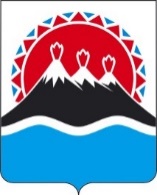 Министерство экономического развития Камчатского края(Минэкономразвития Камчатского края)пл. им В.И. Ленина, д. 1, г. Петропавловск-Камчатский, 683040,Тел/факс: (4152) 42-56-80эл. почта: econ@kamgov.ruМинистерство экономического развития Камчатского края(Минэкономразвития Камчатского края)пл. им В.И. Ленина, д. 1, г. Петропавловск-Камчатский, 683040,Тел/факс: (4152) 42-56-80эл. почта: econ@kamgov.ruМинистерство экономического развития Камчатского края(Минэкономразвития Камчатского края)пл. им В.И. Ленина, д. 1, г. Петропавловск-Камчатский, 683040,Тел/факс: (4152) 42-56-80эл. почта: econ@kamgov.ruМинистерство экономического развития Камчатского края(Минэкономразвития Камчатского края)пл. им В.И. Ленина, д. 1, г. Петропавловск-Камчатский, 683040,Тел/факс: (4152) 42-56-80эл. почта: econ@kamgov.ruРуководителям органов местного самоуправления муниципальных образований в Камчатском крае(по списку)[Дата регистрации] № [Номер документа][Дата регистрации] № [Номер документа][Дата регистрации] № [Номер документа]Руководителям органов местного самоуправления муниципальных образований в Камчатском крае(по списку)На №отРуководителям органов местного самоуправления муниципальных образований в Камчатском крае(по списку)ВЕСЬМА СРОЧНО! О необходимости размещения информации на официальном сайте муниципального образования в информационно-телекоммуникационной сети «Интернет»ВЕСЬМА СРОЧНО! О необходимости размещения информации на официальном сайте муниципального образования в информационно-телекоммуникационной сети «Интернет»ВЕСЬМА СРОЧНО! О необходимости размещения информации на официальном сайте муниципального образования в информационно-телекоммуникационной сети «Интернет»ВЕСЬМА СРОЧНО! О необходимости размещения информации на официальном сайте муниципального образования в информационно-телекоммуникационной сети «Интернет»Руководителям органов местного самоуправления муниципальных образований в Камчатском крае(по списку)Министр[горизонтальный штамп подписи 1]А.С. Гончаров